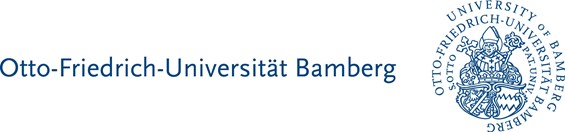 Dokumentation der Gefährdungsbeurteilung nach §§ 5 und 6 ArbeitsschutzgesetzDokumentation der Gefährdungsbeurteilung nach §§ 5 und 6 Arbeitsschutzgesetz, Seite 1 von 6Checkliste Gefährdungsbeurteilung BüroarbeitsplatzDie folgende Checkliste hilft Ihnen, die Arbeitsbedingungen in den Büros Ihres Bereichs so zu gestalten, dass Ihre Beschäftigten produktiv und gesund arbeiten. Sie ist ein Muster mit Grundlagenthemen einer Gefähr- dungsbeurteilung für Büroarbeitsplätze. Diese Gefährdungsbeurteilung ist ein standardisiertes Muster, das Sie auf Ihr Büro anpassen, das heißt gegebenenfalls um spezielle Gefährdungen und Maßnahmen in Ihrer Einrich- tung ergänzen müssen.Weitere Bemerkungen zu einzelnen Arbeitsplätzen:ANHANGAufstellung des BildschirmsBildschirm und Tastatur stehen gerade vor dem Nutzer – parallel zur Tisch- vorderkante – damit ständige Körperverdrehungen vermieden werden.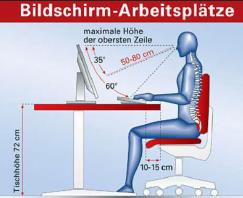 Sehabstand 60 bis 80 cm zum Bildschirm sollte bei normaler Bildschirm- größe (17 – 21 Zoll) gewährleistet sein. Als Merkregel gilt, dass der richtige Sehabstand gewährleistet ist, wenn aus einer aufrechten Sitzposition mit ausgestrecktem Arm die Hand flach auf den Bildschirm aufgelegt werden kann.Höhe: Oberste Informationszeile nicht über Augenhöhe; günstiger ist es, wenn der Bildschirm etwas unterhalb angeordnet ist.Gebäude:Bereich:	Anzahl der Arbeitsplätze:Bereich:	Anzahl der Arbeitsplätze:Bereich:	Anzahl der Arbeitsplätze:Bereich:	Anzahl der Arbeitsplätze:Ergebnis der Gefährdungs- beurteilung:Ergebnis der Gefährdungs- beurteilung:zum Zeitpunkt der Beurteilung wurden keine Mängel festgestellt es wurden Mängel festgestellt  (siehe Mängelliste)zum Zeitpunkt der Beurteilung wurden keine Mängel festgestellt es wurden Mängel festgestellt  (siehe Mängelliste)zum Zeitpunkt der Beurteilung wurden keine Mängel festgestellt es wurden Mängel festgestellt  (siehe Mängelliste)Beurteilung durchgeführt durch:Beurteilung durchgeführt durch:Beurteilung durchgeführt durch:Datum: 	_Unterschrift:Anlage: Checkliste Büro- und BildschirmarbeitsplätzeAnlage: Checkliste Büro- und BildschirmarbeitsplätzeAnlage: Checkliste Büro- und BildschirmarbeitsplätzeAnlage: Checkliste Büro- und BildschirmarbeitsplätzeAnlage: Checkliste Büro- und BildschirmarbeitsplätzeMängelliste:Mängelliste:Mängelliste:Nr.:Mängelbeschreibung - MaßnahmenNächste KontrolleGestaltungskriteriumMögliche MaßnahmenDer Arbeitsplatz entspricht dem Kri- terium nach Durch- führung der Maßnah- men, falls dies direkt möglich ist.Der Arbeitsplatz entspricht dem Kri- terium nach Durch- führung der Maßnah- men, falls dies direkt möglich ist.BemerkungenJaNein1.Anordnung der Arbeitsmittel im Raum1.1Der Arbeitsplatz ist mit Blickrichtung parallel zum Fenster aufgestellt.Arbeitsplatz beziehungsweise Bildschirm entsprechend aufstellen.1.2Die freie Bewegungsfläche am Arbeits- platz beträgt mindestens 1,50 m².Den Arbeitsplatz so ändern, dass die un- verstellte freie Bewegungsfläche mindes- tens 1,50 m² beträgt.1.3Die Tiefe der Benutzerfläche am Ar- beitsplatz beträgt mindestens 1,00 m.Den Arbeitsplatz umgestalten.1.4Verkehrswege sind ausreichend breit: Bis 5 Benutzer:0,875 mBis 20 Benutzer:1,00 mBis 200 Benutzer: 1,20 mBis 300 Benutzer: 1,80 mBis 400 Benutzer: 2,40 mArbeitsraum so gestalten, dass die Ver- kehrswege ausreichend bemessen sind.1.5Der Fußboden ist sicher begehbar.Stolperstellen entfernen, Fußboden re- parieren2Beleuchtung und Lichtverhältnisse2.1Es treten keine Blendungen durch Leuchten oder helle Flächen auf. Auf der Bildschirmoberfläche machen sich Spiegelungen (z.B. von Leuchten, Fenstern, hellen Wänden oder heller Kleidung) nicht störend bemerkbar.Arbeitsplatz, falls möglich, entsprechend umgestalten2.2Die Beleuchtungsstärken sind ausrei- chend.Beleuchtung nutzen, Sonnenschutzvor- richtungen öffnen, wenn sie nicht mehr benötigt werden, auf defekte Lampen hinweisen.2.3Geeignete verstellbare Sonnenschutz- vorrichtungen sind vorhanden, die Blendungen und Spiegelungen vermei- den helfen.Die vorhandenen Einrichtungen (z.B. Ja- lousien, Trennwände) entsprechend ein- setzen.3Raumklima und Lärm3.1Die Lufttemperatur kann auf circa 20 °C bis 22 °C reguliert werden.Entsprechend der Ausrichtung der Fens- terfronten, der Größe der Fenster, der Art der Verglasung sowie dem Standort des Gebäudes (Klimaregion) geeignete Sonnenschutzvorrichtungen einsetzen –z. B. Jalousien oder außenliegenden Sonnenschutz.Arbeitsplatz, falls möglich, entsprechend umgestalten.3.2Bei Temperaturen über 30 °C sind eine oder mehrere der nebenstehenden Maßnahmen getroffen.Maßnahmen können z. B. sein: Maßnah- men können z. B. sein:GestaltungskriteriumMögliche MaßnahmenDer Arbeitsplatz entspricht dem Kri- terium nach Durch- führung der Maßnah- men, falls dies direkt möglich ist.Der Arbeitsplatz entspricht dem Kri- terium nach Durch- führung der Maßnah- men, falls dies direkt möglich ist.BemerkungenJaNeinEffektive Steuerung des Sonnenschutzes (z. B. Jalousien auch nach der Arbeitszeit geschlossen haltenEffektive Steuerung der Lüftungseinrichtun- gen (z. B. Nachtauskühlung)Reduzierung der inneren thermischen Las- ten (z. B. elektrische Geräte nur bei Bedarf betreiben)Lüftung in den frühen MorgenstundenNutzung von Gleitzeitregelungen zur Ar- beitszeitverlagerungDas Tragen von Klima angepasster Klei- dung empfehlen3.3Beeinträchtigungen durch Zugluft tre- ten nicht auf.Arbeitsplatz, falls möglich, entsprechend umgestalten3.4Lärm und Geräusche beeinträchtigen nicht die Konzentration bei der Arbeit:Beurteilungspegel am Arbeitsplatz≤ 80 dB(A), bei überwiegend geistigen Tätigkeiten 55 dB(A); bei mechanisier- ten Bürotätigkeiten und vergleichbaren Tätigkeiten ≤ 70 dB(A).Maßnahmen zur Lärmminderung bei Büro- und Bildschirmarbeiten sind bei- spielsweise:Lärm erzeugende Geräte in separatem Raum aufstellen (z. B. Kopierer, Drucker)Schallgedämpfte Aufstellflächen verwendenSchalldämpfende Einrichtungen einsetzen (z. B. Akustikdecken, Teppiche, RaumteilerMöbel mit integrierten schalldämpfenden Flächen4Arbeitstisch, Arbeitsfläche4.1Die Größe der Arbeitsfläche (i. d. R. die Tischfläche) beträgt mindestens1600 mm x 800 mm bzw. 1,28 m². Bei der Verwendung von zusätzlichen Ar- beitsmitteln kann eine größere Arbeits- fläche notwendig sein.Arbeitsfläche erweitern, beispielsweise freie Arbeitsflächen schaffen (z. B. Abla- geflächen in Regalen/Schränken nut- zen).Gegebenenfalls mit den für die Beschaf- fung Verantwortlichen sprechen.4.2Bei Arbeitsplätzen mit nur einem Bild- schirmgerät, Schriftgut nur in geringem Umfang ohne wechselnde Tätigkeiten beträgt die Arbeitsfläche mindestens 1200 mm x 800 mm.4.3Die Höhe des Arbeitstisches beträgt 740 mm (± 20 mm) oder ein höhen- verstellbarer Tisch ist richtig einge- stellt.Arbeitsflächenhöhe anpassen4.4Ausreichender Bein- und Fußraum ist vorhanden. Die Beinraumbreite unter- schreitet nicht 850 mm4.5Sitz-/Steharbeitsplätze haben in der Höhe einen Verstell-Bereich von min- destens 650 mm bis 1250 mm4.6An Steharbeitsplätzen ist der Fußraum mindestens 790 mm breit, 150 mm tief und 120 mm hoch5Anordnung der Arbeitsmittel am Arbeitsplatz5.1Wo häufig mit Vorlagen gearbeitet wird, sind diese über oder seitlich von der Tastatur angeordnet.GestaltungskriteriumMögliche MaßnahmenDer Arbeitsplatz entspricht dem Kri- terium nach Durch- führung der Maßnah- men, falls dies direkt möglich ist.Der Arbeitsplatz entspricht dem Kri- terium nach Durch- führung der Maßnah- men, falls dies direkt möglich ist.BemerkungenJaNein5.2Häufig genutzte Arbeitsmittel (z. B. der Bildschirm) sind zentral im Blickfeld an- geordnet, damit unbequeme Kopf- und Körperhaltungen so weit wie möglich vermieden werden.Bildschirm zentral anordnen, direkt auf den Arbeitstisch (nicht auf den Rechner) stellen, Sehabstand prüfen.5.3Der Abstand zwischen den Augen des Benutzers und dem Bildschirm, der Tastatur und der Vorlage sollte mög- lichst gleich sein und mindestens 0,50 m betragenArbeitsplatz entsprechend anordnen5.4Die oberste Zeile auf dem Bildschirm befindet sich in Augenhöhe oder tiefer.Bildschirm tiefer stellen, keine Schwenk- arme, Ständer einsetzen, vom Rechner herunternehmen.5.6Die Tastatur ist vom Bildschirm ge- trennt und kann variabel aufgestellt werden. Vor der Tastatur ist genügend Platz zum Auflegen der Hände vorhan- den.Vor der Tastatur 100 mm bis 150 mm Platz zur Handauflage berücksichtigen. Gegebenenfalls längeres Kabel anschlie- ßen5.7Die Tasten sind matt, hell und mit dunklen Buchstaben beschriftet. Die Beschriftung ist deutlich und gut les- bar.Gegebenenfalls mit den für die Beschaf- fung Verantwortlichen sprechen.6Büroarbeitsplatzstühle6.1Der Büroarbeitsstuhl ist standsicher und stabil. Das erfordert im Allgemei- nen ein Untergestell mit fünf Abstütz- punkten(Rollen).Nicht standsicheren Büroarbeitsstuhl er- setzen. Beschädigte Büroarbeitsstühle von einer Fachkraft instandsetzen las- sen.Gegebenenfalls mit den für die Beschaf- fung Verantwortlichen sprechen.6.2Unbeabsichtigtes Wegschieben oder Wegrollen ist nicht möglich.Rollen dem Bodenbelag entsprechend einsetzen (für Teppichboden harte Rol- len – einfarbig; für glatte, harte Böden weiche Rollen – zweifarbig).Gegebenenfalls mit den für die Beschaf- fung Verantwortlichen sprechen.6.3Form und Einstellmöglichkeiten des Ar- beitsstuhles ermöglichen eine ergono- mische Sitzhaltung.Anhand der Broschüre VBG-Praxis-Kom- pakt "Die Qual der Wahl – wie beschaffe ich den passenden Stuhl?" oder der Un- terweisung "Bildschirmarbeit" überprü- fen.Wo notwendig, sollten Fußstützen als Ausgleich zwischen Sitzhöhe und Fußbo- den eingesetzt werden.Gegebenenfalls mit den für die Beschaf- fung Verantwortlichen sprechen.6.4Die Rückenlehne ist neigbar und stützt den Rücken in den unterschiedlichen Sitzhaltungen, vor allem im Lendenbe- reich, gut ab. Sie reicht bis zu den Schulterblättern oder ist höhenverstell- bar.Anpressdruck und Höhe der Rücken- lehne auf Ihr Körpergewicht und Ihre Größe einstellen.Gegebenenfalls mit den für die Beschaf- fung Verantwortlichen sprechen.GestaltungskriteriumMögliche MaßnahmenDer Arbeitsplatz entspricht dem Kri- terium nach Durch- führung der Maßnah- men, falls dies direkt möglich ist.Der Arbeitsplatz entspricht dem Kri- terium nach Durch- führung der Maßnah- men, falls dies direkt möglich ist.BemerkungenJaNein7Schränke und Regale7.1Bürocontainer, Schränke und Regale sind standsicher aufgestellt.Als standsicher gelten bei senkrechter AufstellungMöbel mit Ausziehsperren und gegebenen- falls ZusatzgewichteSchränke mit Flügeltüren, wenn die Höhe der obersten Ablage über der Standfläche nicht mehr als das 4-Fache der Schranktiefe beträgtSchränke mit Schiebe- oder Rolltüren sowie Regale, wenn die Höhe der obersten Ablage über der Standfläche nicht mehr als das 5-Fache der Schrank-/Regaltiefe beträgtMöbel mit Fachböden, Auszügen, Schubla- den, wenn sie so ausgeführt oder gesichert sind, dass sie weder heraus- noch herabfal- len können8Elektrische Arbeitsmittel und Anlagen8.1Es werden nur funktionsfähige und fehlerfreie elektrische Geräte, Anlagen und Leitungen verwendet.Schalter und Steckdosen sind fest einge- baut oder sicher auf der Wand befestigt.Defekte Abdeckungen werden umge- hend instandgesetzt.Anschluss- und Verlängerungsleitungen besitzen eine Zugentlastung und einen Knickschutz.Elektrische Leitungen liegen nicht unge- schützt in Verkehrswegen; Kabelbrücken aus Kunststoff, fest eingebaute Boden- steckdosen verwenden oder die Leitung von oben zuführen.Mehrfachsteckdosen sind nicht an weite- ren Mehrfachsteckdosen anschlossen (Überlastung).Geräte mit elektrischer Heizung im Bo- denbereich nur auf feuerfesten Unterla- gen – z. B. Fliesen – aufstellen.8.2Es werden nur elektrische Geräte, An- lagen und Leitungen verwendet, deren Prüffrist nicht abgelaufen ist.Die elektrischen Geräte, Anlagen und Leitungen werden von einer Elektrofach- kraft oder einer unter Leitung und Auf- sicht einer Elektrofachkraft stehenden elektrotechnisch unterwiesenen Person errichtet, geändert und instandgehalten.Die elektrischen Anlagen werden regel- mäßig von einer befähigten Person ge- prüft.Als Anhalt dienen die Fristen gemäß DGUV Vorschrift 3 "Elektrische Anlagen und Betriebsmittel (bisher BGV A3)".GestaltungskriteriumMögliche MaßnahmenDer Arbeitsplatz entspricht dem Kri- terium nach Durch- führung der Maßnah- men, falls dies direkt möglich ist.Der Arbeitsplatz entspricht dem Kri- terium nach Durch- führung der Maßnah- men, falls dies direkt möglich ist.BemerkungenJaNein8.3Elektrische Installationen in Büromö- beln sind sicher gestaltet.Alle Leitungen, die zugeführt werden o- der bei bestimmungsgemäßem Ge- brauch des Möbels bewegt werden kön- nen, besitzen Zugentlastungen.Leitungen in Möbeln sind so geführt, dass sie nicht gequetscht und nicht durch scharfe Kanten, Ecken oder be- wegliche Teile beschädigt werden kön- nen.9Leitern und Tritte9.1Ab einer Ablagehöhe von mehr als 1,80 m stehen geeignete Leitern und Tritte zur Verfügung.Es werden nur gekennzeichnete Leitern und Tritte (GS-Zeichen, besser noch DGUV Test-Zeichen) verwendet.Die Leitern und Tritte werden durch eine befähigte Person regelmäßig geprüft (Checkliste aus DGUV Information 208- 016 (bisher BGI 694) verwenden).Die Beschäftigten sind im Umgang mit Leitern und Tritten unterwiesen.10Notfallvorsorge10.1Die notwendigen Erste-Hilfe-Maßnah- men sind umgesetzt.Erste-Hilfe-Material, Kennzeichnungen, aus- und weitergebildete Ersthelfende in ausreichender Anzahl, Verbandbuch, Erste-Hilfe-Aushänge, Praxishilfen"Notfallvorsorge"10.2Die notwendigen Brandschutzmaßnah- men sind umgesetzt.Ausreichende Anzahl und Eignung der Löschmittel (Feuerlöscher), Prüffristen der Feuerlöscher, freier Zugang zu Löschmitteln, Kennzeichnung, nicht ver- stellte Fluchtwege und -türen, Praxishil- fen "Notfallvorsorge"10.3Die Beschäftigten sind in die Handha- bung der Feuerlöscher, über Verhalten im Brandfall und bei Erster Hilfe einge- wiesen.Unterweisung mithilfe der Vorlagen.10.4Fluchtwege sind ausreichend breit:Bis 5 Benutzer: 0,875 m (Reduzierung auf 0,80 m lichte Breite möglich)Bis 20 Benutzer: 1,00 mBis 200 Benutzer: 1,20 mArbeitsraum so gestalten, dass die Fluchtwege ausreichend bemessen sind.Anweisen, dass die Fluchtwege frei blei- ben.Arbeitsplatz von: